Título:Subtítulo (se houver)Nome Completo do autor Nome Completo do autor Nome Completo do autor Nome Completo do autor Nome Completo do autor Nome Completo do autor Resumo: Resumo deve ser apresentada de maneira concisa e breve, a contextualização curta do tema, o objetivo da pesquisa, o método utilizado e, os principais resultados alcançados, em parágrafo único. É preciso que o resumo tenha no máximo 200 palavras, em fonte Times New Roman, tamanho 10, alinhamento do texto justificado, espaçamento do corpo do texto 1,0 (simples).Palavras-chave: Palavra-chave 1; Palavra-chave 2; Palavra-chave 3; Palavra-chave 4; Palavra-chave 5.1 INTRODUÇÃONa introdução deste resumo expandido deverão conter a delimitação do tema, a problemática, os objetivos, o referencial teórico e método. Pode utilizar citações diretas ou indiretas, máximo 03.2 METODOLOGIAA metodologia deve descrever como o trabalho realizado, de forma que seja possível a reprodução do trabalho e/ou não fique dúvidas em relação a condução da pesquisa.3 ANÁLISE E COMENTÁRIO DO CONTEÚDONesta seção os resultados e a discussão do trabalho serão apresentados em conformidade com a correta interpretação dos dados, articulada com a base teórica. Na exposição dos resultados, os autores são livres para organizar o texto da forma que preferirem, podem inserir figuras e tabelas, desde que estejam nítidas e possuam título e fonte, como no modelo abaixo:Figura 1 – Exemplo de figura (Arial 11, centralizado e negrito)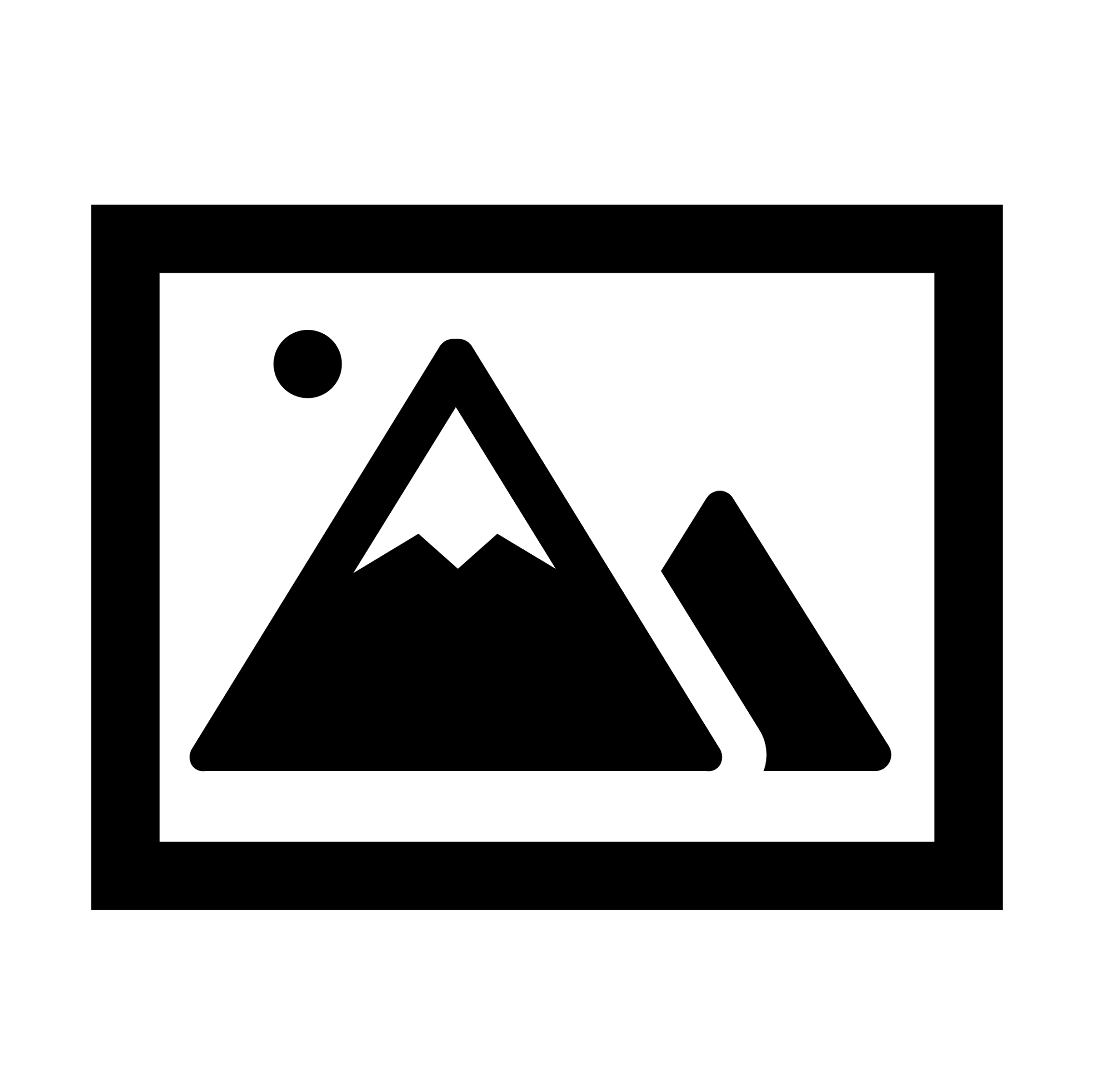 Fonte: dos autores (ano).Destacar pontos importantes e coletados em sua pesquisa.4 CONSIDERAÇÕES FINAISNas considerações finais os autores devem retomar sucintamente os objetivos dos trabalhos, discorrer se foram alcançados ou não, os limites da pesquisa e os principais apontamentos levantados durante a pesquisa e devem ser breves e responder às questões correspondentes aos objetivos. Caso seja necessário, podem ser apresentadas as recomendações e as sugestões para trabalhos futuros.REFERÊNCIAS BIBLIOGRÁFICASDevem ser apresentados em ordem alfabética pelo sobrenome do autor, em espaço simples, alinhadas apenas à esquerda, separadas por uma linha de espaço 1,0 seguindo as normas da ABNT NBR 6023.Exemplo:SOBRENOME, Nome (Org.). Título do livro: subtítulo (se houver). Edição. Local: Editora, ano.SOBRENOME, Nome. Título do artigo. Título da revista, cidade, editora, volume, número do fascículo, páginas (inicial e final do artigo), mês e ano.SOBRENOME, Nome. Título do texto. Disponível em: < endereço do site > Acesso em: dia, mês e ano.